Найти наибольшее и наименьшее значение функции  на множестве X.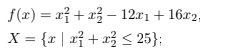 